Осъзнато гражданство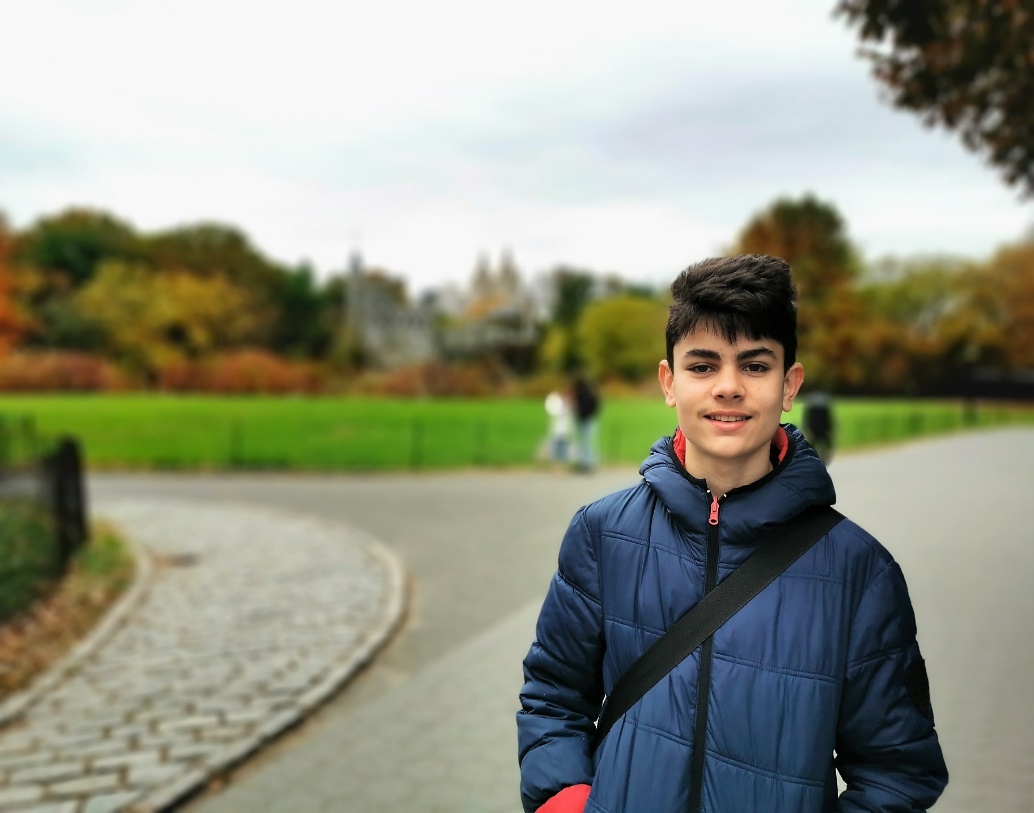 Виктор Владков – координатор на екипа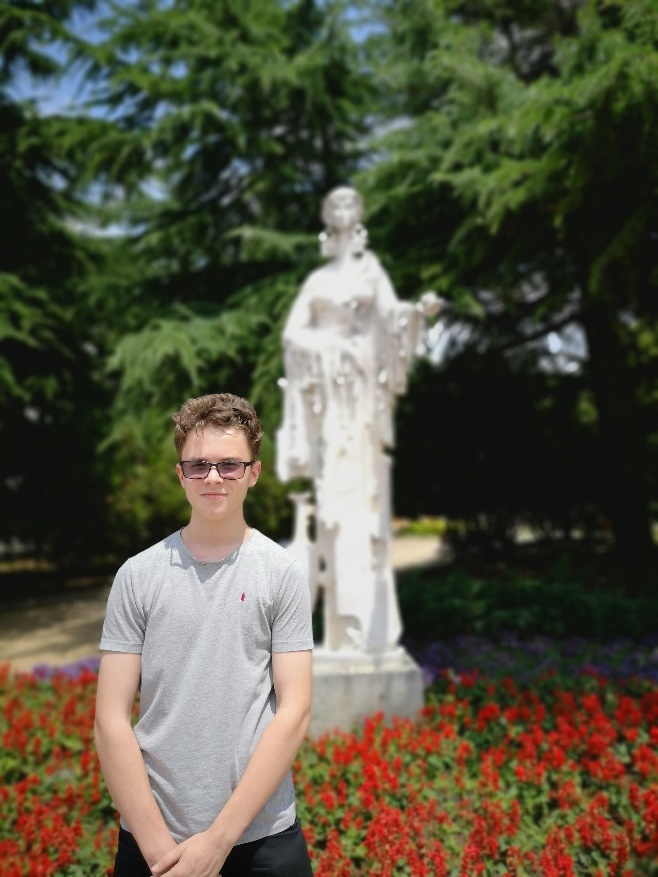 Александър Глушков – заместник-координаторПроектът е класиран за национален кръг на олимпиадата по гражданско образование на 13. място с 90 точки.Описание:“Осъзнато гражданство” е проект, целящ да разшири познанията на младите граждани относно данъците, осигуровките и правната система в България. Голяма част от учениците, след завършване на гимназиално образование не са добре ( или никак ) запознати с осигуровките, данъците и другите финансови облагации, които им предстои да заплащат. Това подтикна нашия екип да проучи и да се запознае по-добре с българската данъчно-осигурителна система. След подбиране на информация и статистики от официални източници, проведохме анкета, с която определихме оптималната възрастова група, пред която да представим проекта. 
	Подготовката за проекта включваше изготвяне на презентация, съставяне на сценарий, подбиране на графични данни, консултация с няколко авторизирани лица, както и снимковата му документация. Презентацията беше представена 2 пъти, като общо беше видяна от над 100 ученици.Снимков материал от представянето: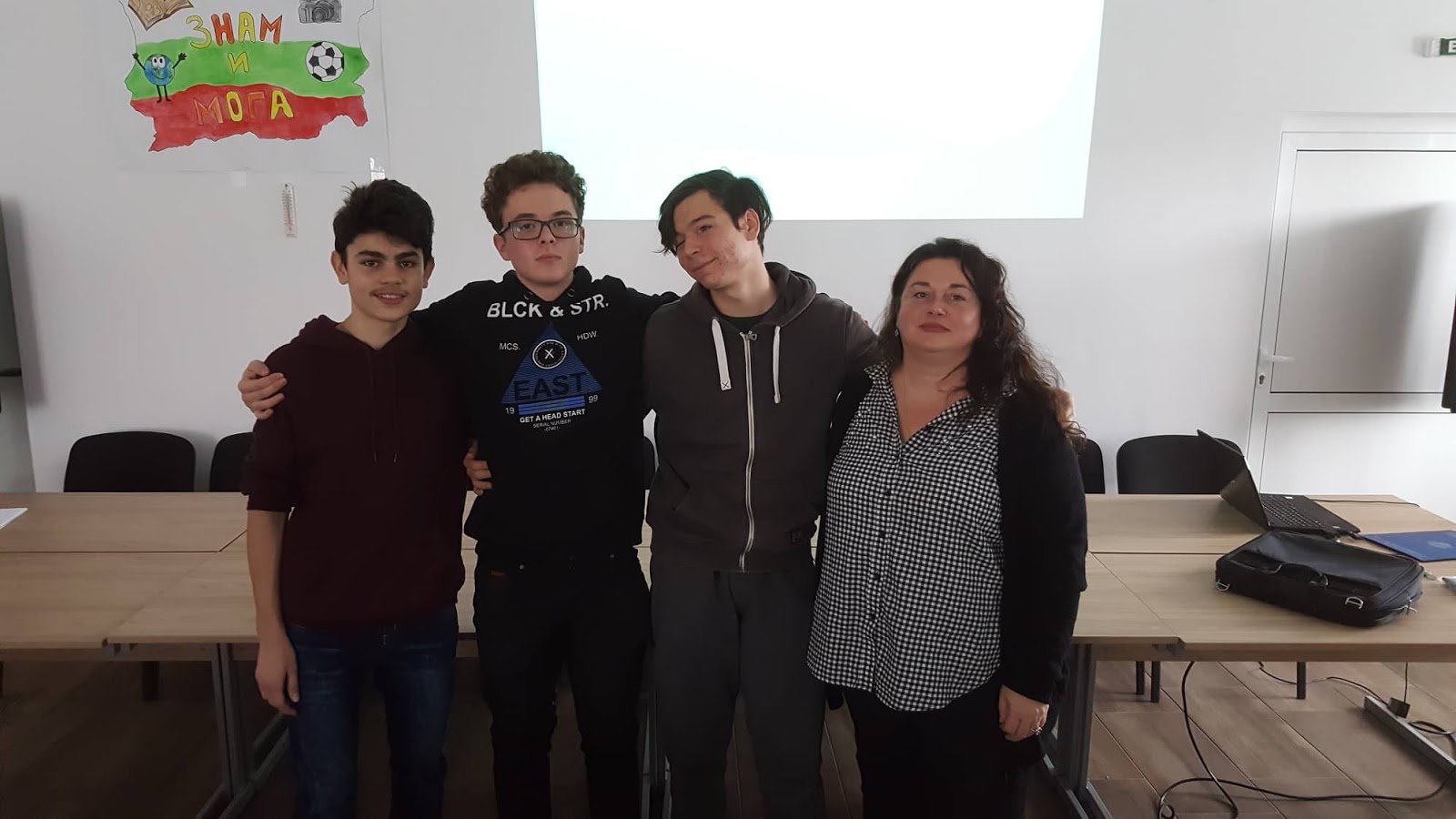 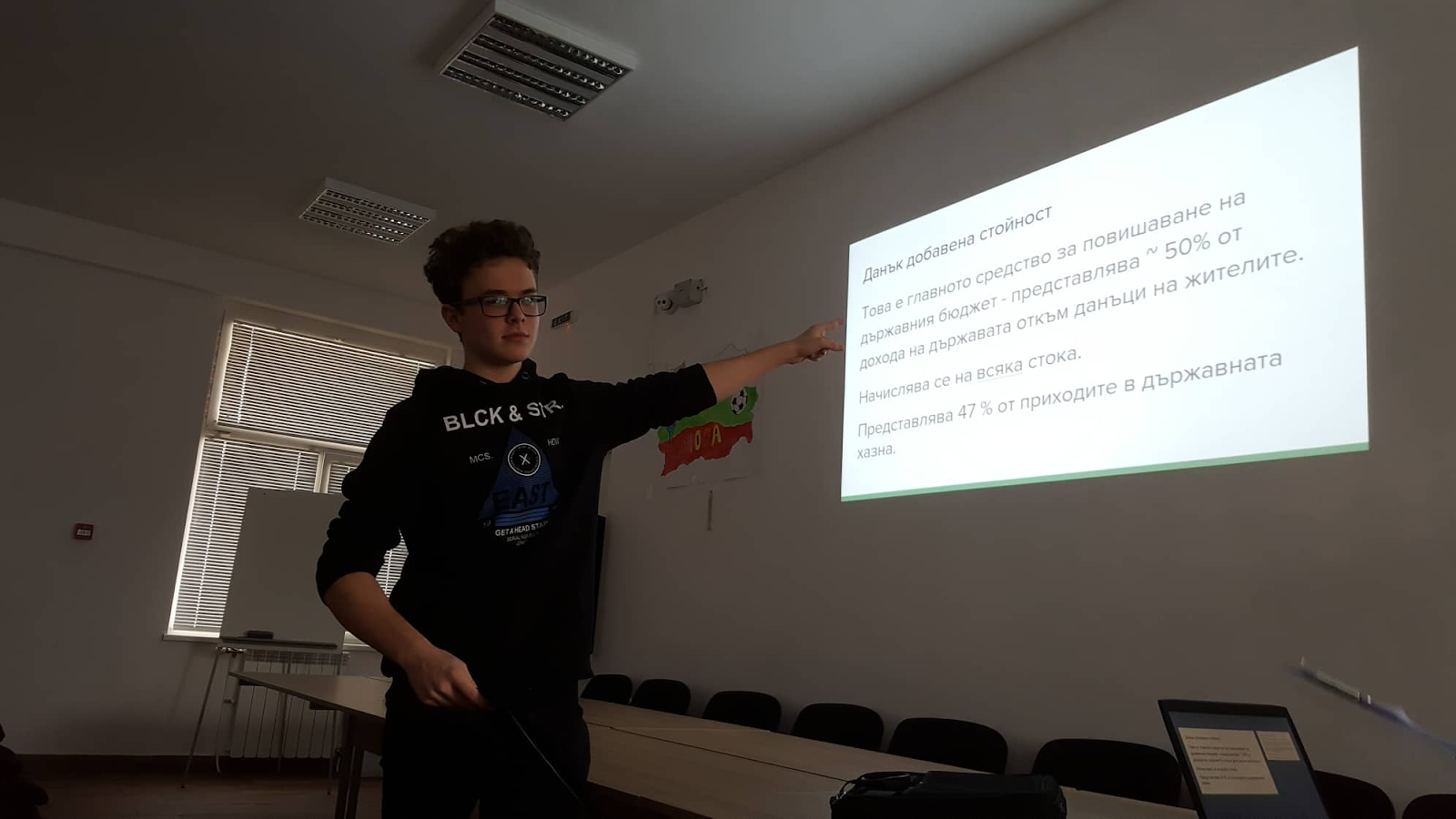 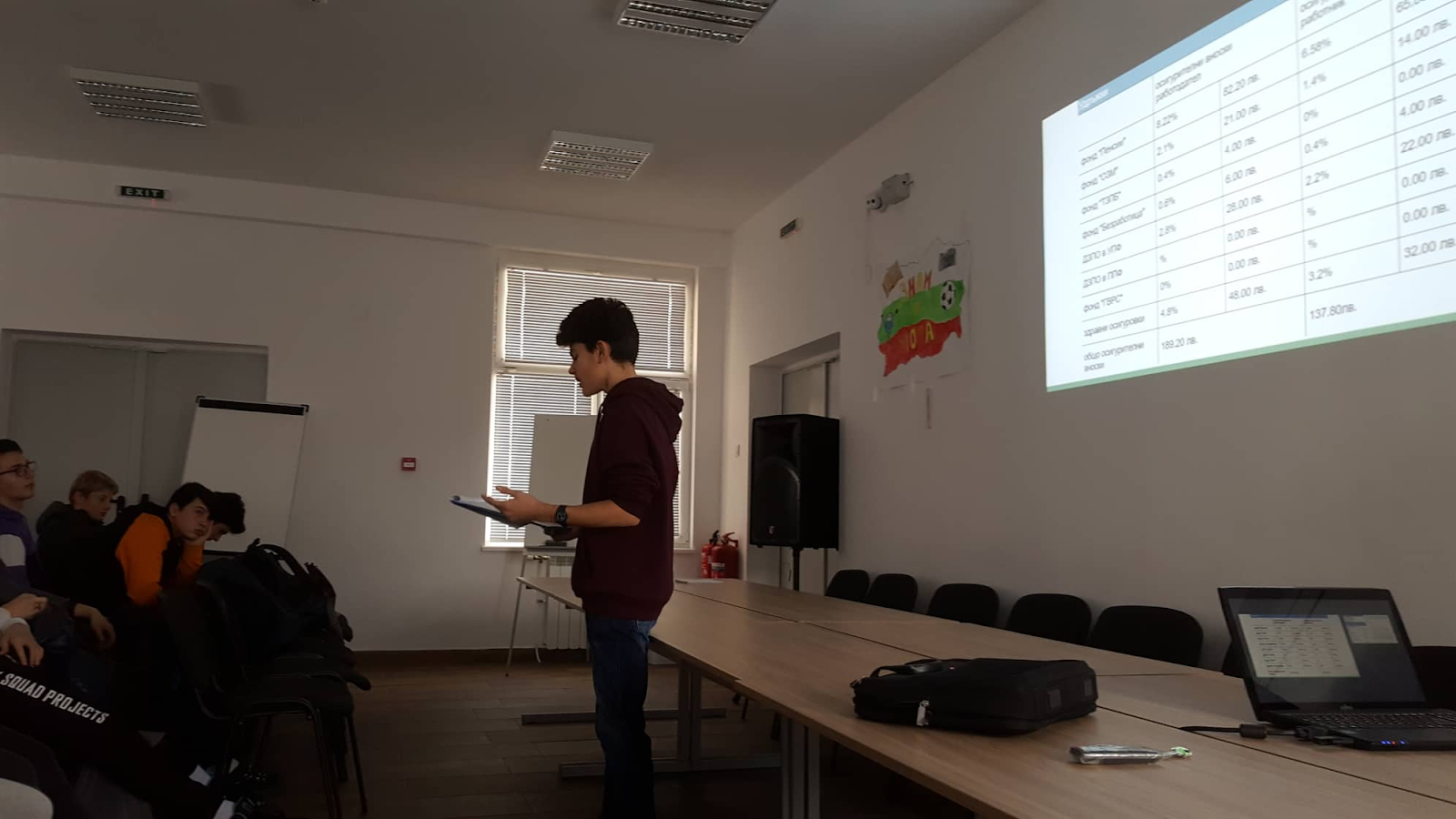 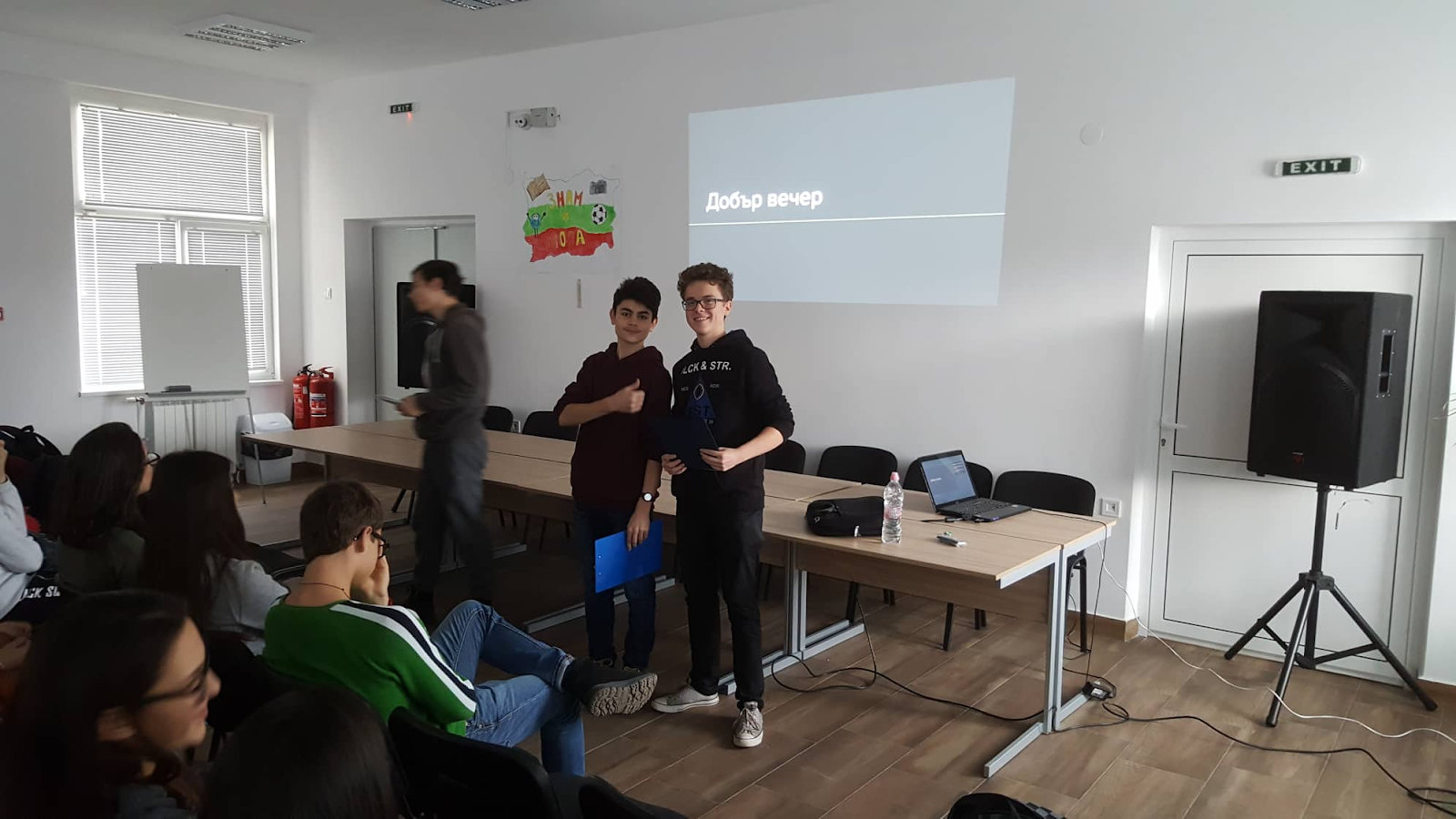 Екип:Виктор Цветанов Владков – координаторАлександър Сашев Глушков – зам.-координаторИлия Кънчев Кьосев – член на екипаРостислав Владимиров Русев - документалист